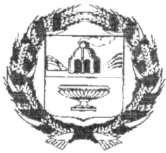 СОВЕТ ДЕПУТАТОВ ЖУЛАНИХИНСКОГО СЕЛЬСОВЕТАЗАРИНСКОГО РАЙОНА   АЛТАЙСКОГО КРАЯРЕШЕНИЕ21.02.2023                                                                                                                    № 35с.ЖуланихаВ соответствии с пунктом 2 части 10 статьи 40 Федерального закона от 06.10.2003 года № 131- ФЗ  «Об общих принципах организации местного самоуправления в Российской Федерации», в соответствии с Уставом муниципального образования Жуланихинский сельсовет Заринского района Алтайского края и на основании заявления депутата Дейлова Артура Александровича, Совет депутатов Жуланихинского сельсовета Заринского района Алтайского края                                                        РЕШИЛ:1.Досрочно прекратить полномочия депутата Совета депутатов Жуланихинского сельсовета Заринского района Алтайского края восьмого созыва Дейлова А.А. в связи с отставкой по собственному желанию.	2.Настоящее решение обнародовать на сайте и информационном стенде Администрации сельсовета.	4.Контроль за выполнением решения оставляю за собой.Зам.главы сельсовета                                                                                Гончарова Т.Н.О   досрочном прекращении полномочий депутата   Совета  депутатов Жуланихинского   сельсовета   Заринского района Алтайского края восьмого созыва Дейлова А.А.